Итоги работы  с письменными обращениями граждан в Администрации муниципального района за  1 квартал 2020 годаЗа 1 квартал  2020 года в Администрацию Парфинского муниципального района поступило  66 письменных обращений. Из них  жителями Парфинского городского поселения  направлено 17  обращения (25%), жителями Федорковского сельского поселения 11 обращений (16 %), жителями Полавского сельского поселения 9 обращений (13%), жителями других регионов России 29 обращений (43%). Все обращения рассматривались  в установленные законом сроки.Тематика основных вопросов, поднятых  в отчетном периоде, характеризуется следующим образом:по улучшению жилищных условий – 6 (9%);по ремонту жилья – 3 (4,5%)по осуществлению дорожной деятельности – 15(23%);поиск места захоронения родственников, погибших в Парфинском районе в годы       Великой Отечественной войны 1941-1945 гг. – 23(35%);газификация поселений – 3(4,5%);другие вопросы - 16 (24%).Коллективных обращения граждан за 1 квартал 2020 года было 8, что  составило  12% от общего количества обращений граждан.  Любые вопросы, с которыми  граждане обращаются в органы власти, не остаются без внимания.Для снижения доли жалоб и обращений жителей района органами местного самоуправления, структурными подразделениями Администрации муниципального района при планировании деятельности учитываются просьбы и обращения граждан. Все обращения рассмотрены в полном объеме и  в установленные законом сроки.Количество письменных обращений граждан, поступивших в Администрацию муниципального района за 1 квартала 2020 года.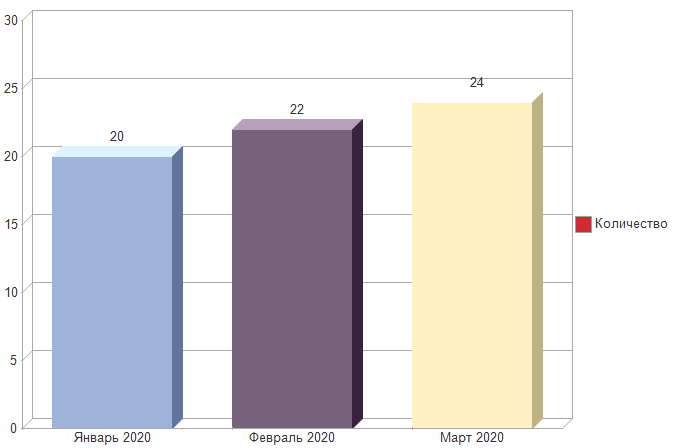 